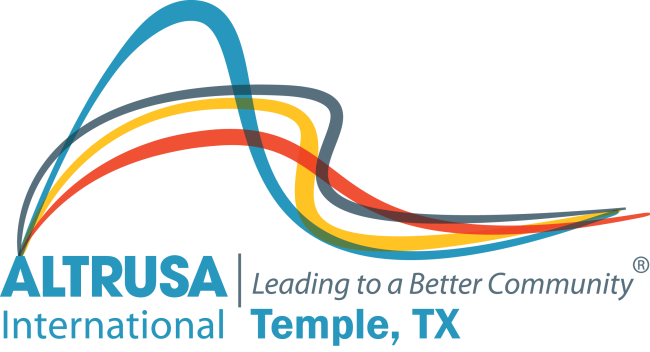 Business Meeting AgendaMarch 12, 2024Zoom Meetinghttps://us02web.zoom.us/j/84335103734?pwd=cHdsd2d3TkFEcURRYXV5WisrK1hnZz09Meeting ID: 843 3510 3734Passcode: 618569Call Meeting to Order	Brenda

Our heavenly Father, surrounded by blessings, may we learn to bless;
Reaping the fruits of patriotism, may we love our country more;
Members of a world-wide community, may we cherish our neighbors everywhere;
Grateful to Thee, may we show our gratitude by efficiency and service. 
Pledge of Allegiance	All
Introduction of Guests	Carol McDuffie
Accent	Sarah Davison
Review February Minutes	Tommi
Correspondence Report	Regina
Treasurer’s Report	Kelli
New Business	Projects	DanaAssisted FunBooks for Bell County Part 2Camp DreamcatcherClothes for Child Protective ServicesLaunching into BooksStock the Kitchen at Hilltop Recovery MinistriesVITA AppreciationPolicy Review	BrendaQuickbooks Renewal	Brenda/Kelli
Old BusinessNomination of 2024-2025 Officers	Regina/Brenda
Announcements/Upcoming Events/MeetingsService Committee – March 19TOH Chair/Co-Chair Meeting – March 19Kids Against Hunger – March 23Program Meeting – March 26Benediction
May we go forth with high ideals,
To greet our fellow man.
Be true to all Altrusa aims,
Until we meet again.